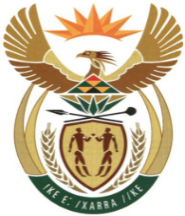 MINISTRYMINERAL RESOURCES AND ENERGYREPUBLIC OF SOUTH AFRICAPrivate Bag X 59, Arcadia, 0007, Trevenna Campus, Building 2C, C/o Meintjes & Francis Baard Street, Tel: +27 12 406 7612, Fax: +27 12 323 5849Private Bag X9111 Cape Town 8000, 7th Floor, 120 Plein Street Cape Town, Tel: +27 21 469 6425, Fax: +27 21 465 5980	Memorandum from the Parliamentary OfficeNational Assembly : 2674Please find attached a response to Parliamentary Question for written reply asked by Ms E R J Spies (DA) to the Minister of Mineral Resources and Energy: Mr. S.G MantasheMinister of Mineral Resources and Energy ………………/………………/20222674. 	Ms E R J Spies (DA) to ask the Minister of Mineral Resources and Energy: (1) On what date did he last attend a meeting outside the structures of the Government to determine the deployment of personnel in public sector positions; (2) whether any appointments to public sector positions were discussed and determined during his appearance at any forum that is private and external to the structures of the Government; if not, what is the position in this regard; if so, what (a) are the details on which appointments were discussed and (b) other government matters were discussed during his last meeting at any such forum?	NW3193E			Reply: